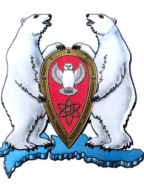 АДМИНИСТРАЦИЯ МУНИЦИПАЛЬНОГО ОБРАЗОВАНИЯ ГОРОДСКОЙ ОКРУГ «НОВАЯ ЗЕМЛЯ»РАСПОРЯЖЕНИЕ« 31» мая 2016 г. № 126г. Архангельск-55О подведении итогов конкурса детских фотографий «Солнце в детских ладошках!» 	Международный день защиты детей отмечается во всем мире с 1950 года. Этот праздник прежде всего, напоминание взрослым о необходимости соблюдения прав детей на жизнь, свободу, образование, отдых, на защиту от эксплуатации детского труда.	День защиты детей всегда отмечается проведением различных мероприятий, цель которых - привлечь внимание к положению детей в обществе. Дети – это самая незащищенная категория населения. Они надеются на нас, целиком и полностью доверяют нам, они нуждаются в нас и без нас не имеют возможности полноценно существовать в обществе.	         В  соответствии с Программой социально-экономического развития МО ГО «Новая Земля» на 2016-2018 гг., утвержденной решением Совета депутатов МО ГО «Новая Земля» от 30.11.2015 № 224, ведомственной целевой программой МО ГО «Новая Земля» «Дети Новой Земли» на 2016 г., утвержденной постановлением администрации МО ГО «Новая Земля» от 27.10.2015 № 32, в связи с распоряжением администрации МО ГО «Новая Земля» от 19.05.2016 № 121 «О проведении праздничных мероприятий, посвященных «Дню защиты детей»,  р а с п о р я ж а ю с ь:1.  По результатам проведения конкурса детских фотографий «Солнце в детских ладошках!» участникам конкурса вручить  памятные подарки:     - Москалеву Родиону - лото «Что такое хорошо и что такое плохо»;    - Смичик Анастасу - умные мини-пазлы «Чей малыш?»;     - Сулима Денису- умные мини-пазлы «Фигура и цвета»;    - Савельеву Егору - набор для детского творчества раскрась-ка«Испеки печенье»;     - Савельеву Максиму - лото «Что такое хорошо и что такое плохо»;    - Малееву Олегу - набор для детского творчества раскрась-ка «Испеки печенье».2.  Участникам конкурсных мероприятий, посвященных «Дню защиты детей»,  вручить поощрительные призы:- альбом для рисования «Bumbel» - 2шт.;- альбом для рисования 24 листа - 3шт.;- бумага цветная « Deluxe premium» - 3шт.;- картон белый 8листов -3шт.;- картон цветной 10листов -3шт.;- бумага цветная 16листов -3шт.;- блокнот «Смешарики» - 3шт.;- карандаши цветные «Волшебные палочки» - 3шт.;- фломастеры 12 цветов - 3 шт.;- краски акварельные 12 цветов - 3 шт.;- пластилин «юный художник» - 4 шт.;- ручки с  новоземельской символикой  - 30 шт.;- значки в количестве - 30 шт.;- сувенирная пара подшитая с логотипом (валенки) - 2шт.3.  И.о. руководителя отдела экономики и финансов Подзоровой Н.В. в соответствии со статьей 08 04 местного бюджета на 2016 год, выделить денежные средства на закупку сладких призов в размере 10 000,00 (Десять тысяч) рублей 00 копеек.            4.   Настоящее распоряжение опубликовать в газете «Новоземельские вести» и на официальном сайте муниципального образования городской округ «Новая Земля».                                 5. Контроль за исполнением настоящего распоряжения возложить на руководителя отдела организационной, кадровой и социальной работы  Холод О.М.Глава муниципального образования                                                                  Ж.К.Мусин